           CURRICULUM – VITAEABU E-MAIL ID-:   ABU.361552@2freemail.com   CAREER OBJECTIVE: To align myself with the objective of the company. To apply my knowledge and skill to the best of my abilities and the company to be heights. EDUCATIONAL QUALIFICATION:   B.Com. completed from Lucknow University.   Intermediate Passed from UP Board in 2013.    High school Passed from U.P. Board in 2011.EXTRA QUALIFICATION:Advanced diploma in computer application (ADCA) Tally ERP 9.0 EXPERIENCE :Two year work experience in Utopia Medi Health Pvt.Ltd. as a MR (Medical Representative). One year work experience in Raja Infraestate Pvt.Ltd as a Sales executive.Hobbies:Cricket, Playing, Listening Music etc.PERSONAL PROFILE:Date of Birth			:		10/10/1995 Marital Status		            :		SingleNationality			:		IndianLanguage			:		Hindi, English & UrduDeclaration:I have assured you that all the information provided by me is true to be the best of my knowledge and belief.Date: ../../….                                                                                                                                   (ABU TALHA)Place: Lucknow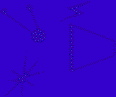 